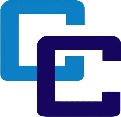 FORMULIERCARIBISCHE GEMEENSCHAP VIJFTIGSTE JUBILEUM LOGO COMPETITIENAAMNAAMNAAMNAAMNAAMCONTACT GEGEVENSCONTACT GEGEVENSCONTACT GEGEVENSCONTACT GEGEVENSCONTACT GEGEVENSCONTACT GEGEVENSCONTACT GEGEVENSCONTACT GEGEVENSCONTACT GEGEVENSCONTACT GEGEVENSCONTACT GEGEVENSADRESADRESADRESADRESADRESADRESADRESADRESADRESADRESTELEFOON NUMMERTELEFOON NUMMERTELEFOON NUMMERTELEFOON NUMMERTELEFOON NUMMER(        ) _______ - _______(        ) _______ - _______(        ) _______ - _______(        ) _______ - _______(        ) _______ - _______(        ) _______ - _______E-MAIL ADRESE-MAIL ADRESE-MAIL ADRESE-MAIL ADRESE-MAIL ADRESLOGO UITLEGLOGO UITLEGLOGO UITLEGLOGO UITLEGLOGO UITLEGLOGO UITLEGLOGO UITLEGLOGO UITLEGLOGO UITLEGLOGO UITLEGLOGO UITLEGVOORWAARDENVOORWAARDENVOORWAARDENVOORWAARDENVOORWAARDENVOORWAARDENVOORWAARDENVOORWAARDENVOORWAARDENVOORWAARDENVOORWAARDENDeelnemers beneden de leeftijd van 18 jaar moeten toestemming hebben van een ouder of voogd. Onderdanen beneden de leeftijd van 18 jaar kunnen geen contract met het secretariaat sluiten.Door deel te nemen aan de Caribische Gemeenschap 50ste jubileum Logo wedstrijd, verklaart en garandeert elke deelnemer dat hij/zij de Algemene Richtlijnen van de Caribische Gemeenschap 50ste Jubileum logo wedstrijd heeft gelezen en ermee instemt hieraan gebonden te zijn. Elke deelnemer stemt ermee in dat zijn/haar inzending eigendom wordt van de Caribische Gemeenschap en dat het auteursrecht en alle intellectuele eigendomsrechten op het Logo exclusief berusten bij de Caribische Gemeenschap. Elke deelnemer begrijpt dus verder dat als zijn/haar logo wordt geselecteerd als het winnende logo, hij/zij afstand zal doen van alle vorderingen, rechten (inclusief eventuele morele rechten) en voordelen met betrekking tot de weergave, wijziging, reproductie, publicatie, distributie, gebruik en andere exploitaties van het werk, anders dan de prijs die aan de winnende inzending is toegekend. Elke deelnemer bevestigt ook dat het ingediende logo haar/zijn originele werk is, niet van anderen is gekopieerd en geen inbreuk maakt op de intellectuele eigendomsrechten van een andere persoon of entiteit. Deelnemers beneden de leeftijd van 18 jaar moeten toestemming hebben van een ouder of voogd. Onderdanen beneden de leeftijd van 18 jaar kunnen geen contract met het secretariaat sluiten.Door deel te nemen aan de Caribische Gemeenschap 50ste jubileum Logo wedstrijd, verklaart en garandeert elke deelnemer dat hij/zij de Algemene Richtlijnen van de Caribische Gemeenschap 50ste Jubileum logo wedstrijd heeft gelezen en ermee instemt hieraan gebonden te zijn. Elke deelnemer stemt ermee in dat zijn/haar inzending eigendom wordt van de Caribische Gemeenschap en dat het auteursrecht en alle intellectuele eigendomsrechten op het Logo exclusief berusten bij de Caribische Gemeenschap. Elke deelnemer begrijpt dus verder dat als zijn/haar logo wordt geselecteerd als het winnende logo, hij/zij afstand zal doen van alle vorderingen, rechten (inclusief eventuele morele rechten) en voordelen met betrekking tot de weergave, wijziging, reproductie, publicatie, distributie, gebruik en andere exploitaties van het werk, anders dan de prijs die aan de winnende inzending is toegekend. Elke deelnemer bevestigt ook dat het ingediende logo haar/zijn originele werk is, niet van anderen is gekopieerd en geen inbreuk maakt op de intellectuele eigendomsrechten van een andere persoon of entiteit. Deelnemers beneden de leeftijd van 18 jaar moeten toestemming hebben van een ouder of voogd. Onderdanen beneden de leeftijd van 18 jaar kunnen geen contract met het secretariaat sluiten.Door deel te nemen aan de Caribische Gemeenschap 50ste jubileum Logo wedstrijd, verklaart en garandeert elke deelnemer dat hij/zij de Algemene Richtlijnen van de Caribische Gemeenschap 50ste Jubileum logo wedstrijd heeft gelezen en ermee instemt hieraan gebonden te zijn. Elke deelnemer stemt ermee in dat zijn/haar inzending eigendom wordt van de Caribische Gemeenschap en dat het auteursrecht en alle intellectuele eigendomsrechten op het Logo exclusief berusten bij de Caribische Gemeenschap. Elke deelnemer begrijpt dus verder dat als zijn/haar logo wordt geselecteerd als het winnende logo, hij/zij afstand zal doen van alle vorderingen, rechten (inclusief eventuele morele rechten) en voordelen met betrekking tot de weergave, wijziging, reproductie, publicatie, distributie, gebruik en andere exploitaties van het werk, anders dan de prijs die aan de winnende inzending is toegekend. Elke deelnemer bevestigt ook dat het ingediende logo haar/zijn originele werk is, niet van anderen is gekopieerd en geen inbreuk maakt op de intellectuele eigendomsrechten van een andere persoon of entiteit. Deelnemers beneden de leeftijd van 18 jaar moeten toestemming hebben van een ouder of voogd. Onderdanen beneden de leeftijd van 18 jaar kunnen geen contract met het secretariaat sluiten.Door deel te nemen aan de Caribische Gemeenschap 50ste jubileum Logo wedstrijd, verklaart en garandeert elke deelnemer dat hij/zij de Algemene Richtlijnen van de Caribische Gemeenschap 50ste Jubileum logo wedstrijd heeft gelezen en ermee instemt hieraan gebonden te zijn. Elke deelnemer stemt ermee in dat zijn/haar inzending eigendom wordt van de Caribische Gemeenschap en dat het auteursrecht en alle intellectuele eigendomsrechten op het Logo exclusief berusten bij de Caribische Gemeenschap. Elke deelnemer begrijpt dus verder dat als zijn/haar logo wordt geselecteerd als het winnende logo, hij/zij afstand zal doen van alle vorderingen, rechten (inclusief eventuele morele rechten) en voordelen met betrekking tot de weergave, wijziging, reproductie, publicatie, distributie, gebruik en andere exploitaties van het werk, anders dan de prijs die aan de winnende inzending is toegekend. Elke deelnemer bevestigt ook dat het ingediende logo haar/zijn originele werk is, niet van anderen is gekopieerd en geen inbreuk maakt op de intellectuele eigendomsrechten van een andere persoon of entiteit. Deelnemers beneden de leeftijd van 18 jaar moeten toestemming hebben van een ouder of voogd. Onderdanen beneden de leeftijd van 18 jaar kunnen geen contract met het secretariaat sluiten.Door deel te nemen aan de Caribische Gemeenschap 50ste jubileum Logo wedstrijd, verklaart en garandeert elke deelnemer dat hij/zij de Algemene Richtlijnen van de Caribische Gemeenschap 50ste Jubileum logo wedstrijd heeft gelezen en ermee instemt hieraan gebonden te zijn. Elke deelnemer stemt ermee in dat zijn/haar inzending eigendom wordt van de Caribische Gemeenschap en dat het auteursrecht en alle intellectuele eigendomsrechten op het Logo exclusief berusten bij de Caribische Gemeenschap. Elke deelnemer begrijpt dus verder dat als zijn/haar logo wordt geselecteerd als het winnende logo, hij/zij afstand zal doen van alle vorderingen, rechten (inclusief eventuele morele rechten) en voordelen met betrekking tot de weergave, wijziging, reproductie, publicatie, distributie, gebruik en andere exploitaties van het werk, anders dan de prijs die aan de winnende inzending is toegekend. Elke deelnemer bevestigt ook dat het ingediende logo haar/zijn originele werk is, niet van anderen is gekopieerd en geen inbreuk maakt op de intellectuele eigendomsrechten van een andere persoon of entiteit. Deelnemers beneden de leeftijd van 18 jaar moeten toestemming hebben van een ouder of voogd. Onderdanen beneden de leeftijd van 18 jaar kunnen geen contract met het secretariaat sluiten.Door deel te nemen aan de Caribische Gemeenschap 50ste jubileum Logo wedstrijd, verklaart en garandeert elke deelnemer dat hij/zij de Algemene Richtlijnen van de Caribische Gemeenschap 50ste Jubileum logo wedstrijd heeft gelezen en ermee instemt hieraan gebonden te zijn. Elke deelnemer stemt ermee in dat zijn/haar inzending eigendom wordt van de Caribische Gemeenschap en dat het auteursrecht en alle intellectuele eigendomsrechten op het Logo exclusief berusten bij de Caribische Gemeenschap. Elke deelnemer begrijpt dus verder dat als zijn/haar logo wordt geselecteerd als het winnende logo, hij/zij afstand zal doen van alle vorderingen, rechten (inclusief eventuele morele rechten) en voordelen met betrekking tot de weergave, wijziging, reproductie, publicatie, distributie, gebruik en andere exploitaties van het werk, anders dan de prijs die aan de winnende inzending is toegekend. Elke deelnemer bevestigt ook dat het ingediende logo haar/zijn originele werk is, niet van anderen is gekopieerd en geen inbreuk maakt op de intellectuele eigendomsrechten van een andere persoon of entiteit. Deelnemers beneden de leeftijd van 18 jaar moeten toestemming hebben van een ouder of voogd. Onderdanen beneden de leeftijd van 18 jaar kunnen geen contract met het secretariaat sluiten.Door deel te nemen aan de Caribische Gemeenschap 50ste jubileum Logo wedstrijd, verklaart en garandeert elke deelnemer dat hij/zij de Algemene Richtlijnen van de Caribische Gemeenschap 50ste Jubileum logo wedstrijd heeft gelezen en ermee instemt hieraan gebonden te zijn. Elke deelnemer stemt ermee in dat zijn/haar inzending eigendom wordt van de Caribische Gemeenschap en dat het auteursrecht en alle intellectuele eigendomsrechten op het Logo exclusief berusten bij de Caribische Gemeenschap. Elke deelnemer begrijpt dus verder dat als zijn/haar logo wordt geselecteerd als het winnende logo, hij/zij afstand zal doen van alle vorderingen, rechten (inclusief eventuele morele rechten) en voordelen met betrekking tot de weergave, wijziging, reproductie, publicatie, distributie, gebruik en andere exploitaties van het werk, anders dan de prijs die aan de winnende inzending is toegekend. Elke deelnemer bevestigt ook dat het ingediende logo haar/zijn originele werk is, niet van anderen is gekopieerd en geen inbreuk maakt op de intellectuele eigendomsrechten van een andere persoon of entiteit. Deelnemers beneden de leeftijd van 18 jaar moeten toestemming hebben van een ouder of voogd. Onderdanen beneden de leeftijd van 18 jaar kunnen geen contract met het secretariaat sluiten.Door deel te nemen aan de Caribische Gemeenschap 50ste jubileum Logo wedstrijd, verklaart en garandeert elke deelnemer dat hij/zij de Algemene Richtlijnen van de Caribische Gemeenschap 50ste Jubileum logo wedstrijd heeft gelezen en ermee instemt hieraan gebonden te zijn. Elke deelnemer stemt ermee in dat zijn/haar inzending eigendom wordt van de Caribische Gemeenschap en dat het auteursrecht en alle intellectuele eigendomsrechten op het Logo exclusief berusten bij de Caribische Gemeenschap. Elke deelnemer begrijpt dus verder dat als zijn/haar logo wordt geselecteerd als het winnende logo, hij/zij afstand zal doen van alle vorderingen, rechten (inclusief eventuele morele rechten) en voordelen met betrekking tot de weergave, wijziging, reproductie, publicatie, distributie, gebruik en andere exploitaties van het werk, anders dan de prijs die aan de winnende inzending is toegekend. Elke deelnemer bevestigt ook dat het ingediende logo haar/zijn originele werk is, niet van anderen is gekopieerd en geen inbreuk maakt op de intellectuele eigendomsrechten van een andere persoon of entiteit. Deelnemers beneden de leeftijd van 18 jaar moeten toestemming hebben van een ouder of voogd. Onderdanen beneden de leeftijd van 18 jaar kunnen geen contract met het secretariaat sluiten.Door deel te nemen aan de Caribische Gemeenschap 50ste jubileum Logo wedstrijd, verklaart en garandeert elke deelnemer dat hij/zij de Algemene Richtlijnen van de Caribische Gemeenschap 50ste Jubileum logo wedstrijd heeft gelezen en ermee instemt hieraan gebonden te zijn. Elke deelnemer stemt ermee in dat zijn/haar inzending eigendom wordt van de Caribische Gemeenschap en dat het auteursrecht en alle intellectuele eigendomsrechten op het Logo exclusief berusten bij de Caribische Gemeenschap. Elke deelnemer begrijpt dus verder dat als zijn/haar logo wordt geselecteerd als het winnende logo, hij/zij afstand zal doen van alle vorderingen, rechten (inclusief eventuele morele rechten) en voordelen met betrekking tot de weergave, wijziging, reproductie, publicatie, distributie, gebruik en andere exploitaties van het werk, anders dan de prijs die aan de winnende inzending is toegekend. Elke deelnemer bevestigt ook dat het ingediende logo haar/zijn originele werk is, niet van anderen is gekopieerd en geen inbreuk maakt op de intellectuele eigendomsrechten van een andere persoon of entiteit. Deelnemers beneden de leeftijd van 18 jaar moeten toestemming hebben van een ouder of voogd. Onderdanen beneden de leeftijd van 18 jaar kunnen geen contract met het secretariaat sluiten.Door deel te nemen aan de Caribische Gemeenschap 50ste jubileum Logo wedstrijd, verklaart en garandeert elke deelnemer dat hij/zij de Algemene Richtlijnen van de Caribische Gemeenschap 50ste Jubileum logo wedstrijd heeft gelezen en ermee instemt hieraan gebonden te zijn. Elke deelnemer stemt ermee in dat zijn/haar inzending eigendom wordt van de Caribische Gemeenschap en dat het auteursrecht en alle intellectuele eigendomsrechten op het Logo exclusief berusten bij de Caribische Gemeenschap. Elke deelnemer begrijpt dus verder dat als zijn/haar logo wordt geselecteerd als het winnende logo, hij/zij afstand zal doen van alle vorderingen, rechten (inclusief eventuele morele rechten) en voordelen met betrekking tot de weergave, wijziging, reproductie, publicatie, distributie, gebruik en andere exploitaties van het werk, anders dan de prijs die aan de winnende inzending is toegekend. Elke deelnemer bevestigt ook dat het ingediende logo haar/zijn originele werk is, niet van anderen is gekopieerd en geen inbreuk maakt op de intellectuele eigendomsrechten van een andere persoon of entiteit. Deelnemers beneden de leeftijd van 18 jaar moeten toestemming hebben van een ouder of voogd. Onderdanen beneden de leeftijd van 18 jaar kunnen geen contract met het secretariaat sluiten.Door deel te nemen aan de Caribische Gemeenschap 50ste jubileum Logo wedstrijd, verklaart en garandeert elke deelnemer dat hij/zij de Algemene Richtlijnen van de Caribische Gemeenschap 50ste Jubileum logo wedstrijd heeft gelezen en ermee instemt hieraan gebonden te zijn. Elke deelnemer stemt ermee in dat zijn/haar inzending eigendom wordt van de Caribische Gemeenschap en dat het auteursrecht en alle intellectuele eigendomsrechten op het Logo exclusief berusten bij de Caribische Gemeenschap. Elke deelnemer begrijpt dus verder dat als zijn/haar logo wordt geselecteerd als het winnende logo, hij/zij afstand zal doen van alle vorderingen, rechten (inclusief eventuele morele rechten) en voordelen met betrekking tot de weergave, wijziging, reproductie, publicatie, distributie, gebruik en andere exploitaties van het werk, anders dan de prijs die aan de winnende inzending is toegekend. Elke deelnemer bevestigt ook dat het ingediende logo haar/zijn originele werk is, niet van anderen is gekopieerd en geen inbreuk maakt op de intellectuele eigendomsrechten van een andere persoon of entiteit. HANDTEKENINGHANDTEKENINGDATUMDATUMTOESTEMMING VOOR MINDERJARIGEN
(Van toepassing op personen beneden de leeftijd van 18 jaar. Moeder, vader of wettelijke voogd kan toestemming geven) TOESTEMMING VOOR MINDERJARIGEN
(Van toepassing op personen beneden de leeftijd van 18 jaar. Moeder, vader of wettelijke voogd kan toestemming geven) TOESTEMMING VOOR MINDERJARIGEN
(Van toepassing op personen beneden de leeftijd van 18 jaar. Moeder, vader of wettelijke voogd kan toestemming geven) TOESTEMMING VOOR MINDERJARIGEN
(Van toepassing op personen beneden de leeftijd van 18 jaar. Moeder, vader of wettelijke voogd kan toestemming geven) TOESTEMMING VOOR MINDERJARIGEN
(Van toepassing op personen beneden de leeftijd van 18 jaar. Moeder, vader of wettelijke voogd kan toestemming geven) TOESTEMMING VOOR MINDERJARIGEN
(Van toepassing op personen beneden de leeftijd van 18 jaar. Moeder, vader of wettelijke voogd kan toestemming geven) TOESTEMMING VOOR MINDERJARIGEN
(Van toepassing op personen beneden de leeftijd van 18 jaar. Moeder, vader of wettelijke voogd kan toestemming geven) TOESTEMMING VOOR MINDERJARIGEN
(Van toepassing op personen beneden de leeftijd van 18 jaar. Moeder, vader of wettelijke voogd kan toestemming geven) TOESTEMMING VOOR MINDERJARIGEN
(Van toepassing op personen beneden de leeftijd van 18 jaar. Moeder, vader of wettelijke voogd kan toestemming geven) TOESTEMMING VOOR MINDERJARIGEN
(Van toepassing op personen beneden de leeftijd van 18 jaar. Moeder, vader of wettelijke voogd kan toestemming geven) TOESTEMMING VOOR MINDERJARIGEN
(Van toepassing op personen beneden de leeftijd van 18 jaar. Moeder, vader of wettelijke voogd kan toestemming geven) GEGEVENS VAN PERSOON DIE TOESTEMMING GEEFT AAN MINDERJARIGE:Achternaam (ouder of wettelijke voogd)           Voornaam                     Tweede naam.........................................................	    ................................           ...................................GEGEVENS VAN PERSOON DIE TOESTEMMING GEEFT AAN MINDERJARIGE:Achternaam (ouder of wettelijke voogd)           Voornaam                     Tweede naam.........................................................	    ................................           ...................................GEGEVENS VAN PERSOON DIE TOESTEMMING GEEFT AAN MINDERJARIGE:Achternaam (ouder of wettelijke voogd)           Voornaam                     Tweede naam.........................................................	    ................................           ...................................GEGEVENS VAN PERSOON DIE TOESTEMMING GEEFT AAN MINDERJARIGE:Achternaam (ouder of wettelijke voogd)           Voornaam                     Tweede naam.........................................................	    ................................           ...................................GEGEVENS VAN PERSOON DIE TOESTEMMING GEEFT AAN MINDERJARIGE:Achternaam (ouder of wettelijke voogd)           Voornaam                     Tweede naam.........................................................	    ................................           ...................................GEGEVENS VAN PERSOON DIE TOESTEMMING GEEFT AAN MINDERJARIGE:Achternaam (ouder of wettelijke voogd)           Voornaam                     Tweede naam.........................................................	    ................................           ...................................GEGEVENS VAN PERSOON DIE TOESTEMMING GEEFT AAN MINDERJARIGE:Achternaam (ouder of wettelijke voogd)           Voornaam                     Tweede naam.........................................................	    ................................           ...................................GEGEVENS VAN PERSOON DIE TOESTEMMING GEEFT AAN MINDERJARIGE:Achternaam (ouder of wettelijke voogd)           Voornaam                     Tweede naam.........................................................	    ................................           ...................................GEGEVENS VAN PERSOON DIE TOESTEMMING GEEFT AAN MINDERJARIGE:Achternaam (ouder of wettelijke voogd)           Voornaam                     Tweede naam.........................................................	    ................................           ...................................GEGEVENS VAN PERSOON DIE TOESTEMMING GEEFT AAN MINDERJARIGE:Achternaam (ouder of wettelijke voogd)           Voornaam                     Tweede naam.........................................................	    ................................           ...................................GEGEVENS VAN PERSOON DIE TOESTEMMING GEEFT AAN MINDERJARIGE:Achternaam (ouder of wettelijke voogd)           Voornaam                     Tweede naam.........................................................	    ................................           ...................................Relatie van bovengenoemde persoon tot minderjarige (Gelieve aan te kruisen wat van toepassing is):Relatie van bovengenoemde persoon tot minderjarige (Gelieve aan te kruisen wat van toepassing is):Relatie van bovengenoemde persoon tot minderjarige (Gelieve aan te kruisen wat van toepassing is):Relatie van bovengenoemde persoon tot minderjarige (Gelieve aan te kruisen wat van toepassing is):Relatie van bovengenoemde persoon tot minderjarige (Gelieve aan te kruisen wat van toepassing is):Relatie van bovengenoemde persoon tot minderjarige (Gelieve aan te kruisen wat van toepassing is):Relatie van bovengenoemde persoon tot minderjarige (Gelieve aan te kruisen wat van toepassing is):Relatie van bovengenoemde persoon tot minderjarige (Gelieve aan te kruisen wat van toepassing is):Relatie van bovengenoemde persoon tot minderjarige (Gelieve aan te kruisen wat van toepassing is):Relatie van bovengenoemde persoon tot minderjarige (Gelieve aan te kruisen wat van toepassing is):Relatie van bovengenoemde persoon tot minderjarige (Gelieve aan te kruisen wat van toepassing is):MOEDERVADERVADERWETTELIJKE VOOGDWETTELIJKE VOOGDWETTELIJKE VOOGD VERKLARING VAN PERSOON DIE TOESTEMMING GEEFT:IK (naam)…………………………………………………………………………de (Relatie)....................................van (naam minderjarige) ……………………………………………………………….., (geboortedatum)      Dag      Maand      Jaargeef hem/haar toestemming om deel te nemen aan  De Caribische Gemeenschap 50ste Jubileum Logo Wedstrijd, en ik ga akkoord met de voorwaarden voor deelname zoals uiteengezet in dit aanmeldingsformulier en in de Algemene Richtlijnen van De Caribische Gemeenschap 50ste Jubileum Logo Wedstrijd. VERKLARING VAN PERSOON DIE TOESTEMMING GEEFT:IK (naam)…………………………………………………………………………de (Relatie)....................................van (naam minderjarige) ……………………………………………………………….., (geboortedatum)      Dag      Maand      Jaargeef hem/haar toestemming om deel te nemen aan  De Caribische Gemeenschap 50ste Jubileum Logo Wedstrijd, en ik ga akkoord met de voorwaarden voor deelname zoals uiteengezet in dit aanmeldingsformulier en in de Algemene Richtlijnen van De Caribische Gemeenschap 50ste Jubileum Logo Wedstrijd. VERKLARING VAN PERSOON DIE TOESTEMMING GEEFT:IK (naam)…………………………………………………………………………de (Relatie)....................................van (naam minderjarige) ……………………………………………………………….., (geboortedatum)      Dag      Maand      Jaargeef hem/haar toestemming om deel te nemen aan  De Caribische Gemeenschap 50ste Jubileum Logo Wedstrijd, en ik ga akkoord met de voorwaarden voor deelname zoals uiteengezet in dit aanmeldingsformulier en in de Algemene Richtlijnen van De Caribische Gemeenschap 50ste Jubileum Logo Wedstrijd. VERKLARING VAN PERSOON DIE TOESTEMMING GEEFT:IK (naam)…………………………………………………………………………de (Relatie)....................................van (naam minderjarige) ……………………………………………………………….., (geboortedatum)      Dag      Maand      Jaargeef hem/haar toestemming om deel te nemen aan  De Caribische Gemeenschap 50ste Jubileum Logo Wedstrijd, en ik ga akkoord met de voorwaarden voor deelname zoals uiteengezet in dit aanmeldingsformulier en in de Algemene Richtlijnen van De Caribische Gemeenschap 50ste Jubileum Logo Wedstrijd. VERKLARING VAN PERSOON DIE TOESTEMMING GEEFT:IK (naam)…………………………………………………………………………de (Relatie)....................................van (naam minderjarige) ……………………………………………………………….., (geboortedatum)      Dag      Maand      Jaargeef hem/haar toestemming om deel te nemen aan  De Caribische Gemeenschap 50ste Jubileum Logo Wedstrijd, en ik ga akkoord met de voorwaarden voor deelname zoals uiteengezet in dit aanmeldingsformulier en in de Algemene Richtlijnen van De Caribische Gemeenschap 50ste Jubileum Logo Wedstrijd. VERKLARING VAN PERSOON DIE TOESTEMMING GEEFT:IK (naam)…………………………………………………………………………de (Relatie)....................................van (naam minderjarige) ……………………………………………………………….., (geboortedatum)      Dag      Maand      Jaargeef hem/haar toestemming om deel te nemen aan  De Caribische Gemeenschap 50ste Jubileum Logo Wedstrijd, en ik ga akkoord met de voorwaarden voor deelname zoals uiteengezet in dit aanmeldingsformulier en in de Algemene Richtlijnen van De Caribische Gemeenschap 50ste Jubileum Logo Wedstrijd. VERKLARING VAN PERSOON DIE TOESTEMMING GEEFT:IK (naam)…………………………………………………………………………de (Relatie)....................................van (naam minderjarige) ……………………………………………………………….., (geboortedatum)      Dag      Maand      Jaargeef hem/haar toestemming om deel te nemen aan  De Caribische Gemeenschap 50ste Jubileum Logo Wedstrijd, en ik ga akkoord met de voorwaarden voor deelname zoals uiteengezet in dit aanmeldingsformulier en in de Algemene Richtlijnen van De Caribische Gemeenschap 50ste Jubileum Logo Wedstrijd. VERKLARING VAN PERSOON DIE TOESTEMMING GEEFT:IK (naam)…………………………………………………………………………de (Relatie)....................................van (naam minderjarige) ……………………………………………………………….., (geboortedatum)      Dag      Maand      Jaargeef hem/haar toestemming om deel te nemen aan  De Caribische Gemeenschap 50ste Jubileum Logo Wedstrijd, en ik ga akkoord met de voorwaarden voor deelname zoals uiteengezet in dit aanmeldingsformulier en in de Algemene Richtlijnen van De Caribische Gemeenschap 50ste Jubileum Logo Wedstrijd. VERKLARING VAN PERSOON DIE TOESTEMMING GEEFT:IK (naam)…………………………………………………………………………de (Relatie)....................................van (naam minderjarige) ……………………………………………………………….., (geboortedatum)      Dag      Maand      Jaargeef hem/haar toestemming om deel te nemen aan  De Caribische Gemeenschap 50ste Jubileum Logo Wedstrijd, en ik ga akkoord met de voorwaarden voor deelname zoals uiteengezet in dit aanmeldingsformulier en in de Algemene Richtlijnen van De Caribische Gemeenschap 50ste Jubileum Logo Wedstrijd. VERKLARING VAN PERSOON DIE TOESTEMMING GEEFT:IK (naam)…………………………………………………………………………de (Relatie)....................................van (naam minderjarige) ……………………………………………………………….., (geboortedatum)      Dag      Maand      Jaargeef hem/haar toestemming om deel te nemen aan  De Caribische Gemeenschap 50ste Jubileum Logo Wedstrijd, en ik ga akkoord met de voorwaarden voor deelname zoals uiteengezet in dit aanmeldingsformulier en in de Algemene Richtlijnen van De Caribische Gemeenschap 50ste Jubileum Logo Wedstrijd. VERKLARING VAN PERSOON DIE TOESTEMMING GEEFT:IK (naam)…………………………………………………………………………de (Relatie)....................................van (naam minderjarige) ……………………………………………………………….., (geboortedatum)      Dag      Maand      Jaargeef hem/haar toestemming om deel te nemen aan  De Caribische Gemeenschap 50ste Jubileum Logo Wedstrijd, en ik ga akkoord met de voorwaarden voor deelname zoals uiteengezet in dit aanmeldingsformulier en in de Algemene Richtlijnen van De Caribische Gemeenschap 50ste Jubileum Logo Wedstrijd.HANDTEKENING VAN OUDER OF WETTELIJKE VOOGDHANDTEKENING VAN OUDER OF WETTELIJKE VOOGDHANDTEKENING VAN OUDER OF WETTELIJKE VOOGDDATUM